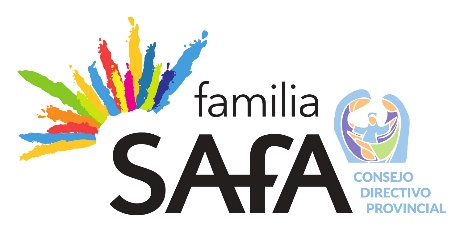 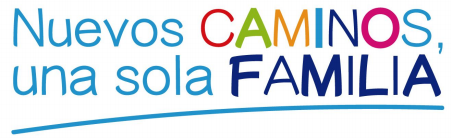 CALENDARIO DE ACTIVIDADES 2021        ACTUALIZADO A JULIO 2021PARA RECORDAR CAPITULO PROVINCIAL 2022 será los días 24 feb al 1 marzo. Laicos 27 y 28 febreroVISITA del Animador General: a confirmar nueva fechaBODAS DE DIAMANTE: este año celebrarán sus Bodas de Diamante (75 años) de Primera Profesión el Hno. José Lahoz (8 diciembre 1946)ANIVERSARIOS2021: 90 años de la fundación del colegio San José de Minas2021: 90 años de la Escuela San José de Progreso2021: 130 años fundación del Colegio Sagrada Familia de San José de Mayo2022: 130 años fundación del Colegio Sagrada Familia de SaltoCRONOGRAMA DE ENCUENTROS DE CATEQUISTAS E INTERSAFAS EN URUGUAY2021: Encuentro de catequistas en San José. Inersafa 1º. En Salto2022: Encuentro de catequistas en Salto. Intersafa 1º. En San Juan2023: Encuentro de catequistas en San Juan. Intersafa 1º. En Minas2024: Encuentro de catequistas en Minas. Infersafa 1º. En CanelonesRetiro y convivencia Hnos.Provincia3 al 11 eneroVirtual por sectores               REALIZADOMisión a CatamarcaProvincia22-29 eneroVirtual                                      REALIZADOCDPUruguay4 FebreroVirtual                                      REALIZADOComisiones ProvincialesProvinciaFebreroVirtual                                      REALIZADOConvocación SAFAUruguay6-7 FebreroPresencial en Campanero     REALIZADOPastoral vocacionalProvincia11 Febrero17 hs. Virtual                          REALIZADOConsejo ProvincialProvincia 13 Febrero9 hs. Virtual                             REALIZADOMisión Baltasar BrumUruguayFebrero                                                  SuspendidaCDPUruguay18 FebreroVirtual 8,30 hs.                        REALIZADOComisión Directiva ASFArgentina18 FebreroVirtual 14,30 hs.                     REALIZADOComisión Consejo GeneralInstituto25 FebreroVirtual 13,30 hs.                     REALIZADOEquipo Nazareno TaborinianoProvincia25 FebreroVirtual 15 a 17 hs.                  REALIZADOComisión IdentidadHermanos27 FebreroVirtual 8,30 a 10 hs.               REALIZADOComisión formación Hermanos6 MarzoVirtual 8,30 a 12                     REALIZADOComisión EconomíaHermanos6 MarzoVirtual 8,30 a 10                     REALIZADOHogar y TallerUruguay5-7 MarzoVirtual y presen. X Colegio    REALIZADOEquipo catequesisUruguay13 MarzoPresencial Aguada.                 REALIZADOEncuentro Hnos. y Fraternid.Uruguay20 MarzoSan José. A confirmar         SUSPENDIDOCDPUruguay25 de MarzoVirtual 8,30                           REALIZADOConsejo ProvincialProvincia27 de MarzoVirtual. 8,30 a 12,00 hs.        REALIZADOComisión MisiónProvincia27 marzoVirtual. 8,30 a 10 hs               REALIZADORetiros Personalizados Uruguay27-31 Marzo                                                  SuspendidoConvivencia Vocacional Provincia31 mar-5 abrilEscutiMisión nazarenaUruguaySemana Santa Virtual                                      REALIZADOCDP y Dir. Grales.Uruguay15 AbrilVirtual                                      REALIZADOEquipo Animación VocacionalProvincia10 AbrilVirtual Equipo nazareno taborinianoProvincia17 abril9 hs. Virtual                             REALIZADOConsejo ProvincialProvincia24 de abrilVirtual. 8,30 a 16 hs.              REALIZADOCDPUruguay29 AbrilVirtual                                       REALIZADOAnimación vocacionalProvincia1 MayoCandidatos y formandos (Cba) VirtualAsamblea extraordinaria. ASFArgentina14 de mayo18 hs.                                        REALIZADORetiro de EducadoresUruguay22 de MayoVirtual                                       REALIZADORetiro Vocacional BelleydouxProvincia22-25 MayoEscutiCDPUruguay27 MayoVirtual                                       REALIZADOConsejo ProvincialProvincia29 de MayoVirtual 8,30 a 12,30 hs.          REALIZADOFraternidades NazarenasBrasil 3-5 JunioMarau                 VIRTUAL      REALIZADOAsamblea socios ASFArgentina12 de junio                                Virtual       REALIZADOAsamblea CONFRUUruguay12 DE JunioVirtual                                       REALIZADOCDP Uruguay24 JunioVirtual                                       REALIZADORetiro regional FFNNArgentina26 junioA confirmar Equipo Nazareno TaborinianoProvincia3 de julioVirtual. 9 a 11 hs.                   REALIZADOConsejo ProvincialProvincia6 DE julio Virtual 8.30 a 16.30 hs.         REALIZADOPre-Capítulo Provincial Provincia16-17 de julioHermanos y laicos. Virtual    REALIZADOCDPUruguay29 JulioVirtual 8,30 a 12,30 hsConsejo ProvincialProvincia31 de julioVirtual 8,30 a 16 hs.Retiro Vocacional BelmontProvincia13-16 AgostoEscutiEncuentro de Catequistas Uruguay14 AgostoSAFA San José  Virtual 9 a 12 hsVisita del Animador GeneralProvinciaAgosto                                                  SuspendidoENT con referentesProvincia21 agosto17 a 19 hs. VirtualCDPUruguay26 AgostoVirtual 8,30 a 12,30Consejo ProvincialProvincia28 de agostoVirtual 8,30 a 16 hs.InterSaFa primeros añosUruguay4 SetiembreSalto a confirmarEncuentro de EducadoresBrasil4-6 SetembroMarauCDPUruguay16 SetiembreVirtualCDP con Directivos y referentesUruguay 7 OctubreVirtualFraternidades NazarenasUruguay15-17 OctubreFlorida -                                   PRESENCIALCDPUruguay28 OctubreVirtualInauguración Casa TaborinInstituto23 de octubreBelley. PresencialEncuentro Provinciales com CGInstituto25-31 OctubreBelley  Presencial130 años Colegio SaFa San JoséProvincia1º NoviembreMisa en Catedral de San JoséRetiro FFNNArgentina6-7 noviembreA confirmar presencialidadRetiro Vocacional BelleyProvincia19-22 NoviembreEscutiCDPUruguay25 NoviembreVirtualEncuentro FraternidadesUruguay27 NoviembrePiedras BlancasEncuentro directivos y EquiposUruguay4 DiciembreVirtual o presencial75 años VR Hno. José LahozProvincia8 DiciembreEscutiAÑO 2022AÑO 2022AÑO 2022AÑO 2022Convivencia y Retiro de Hnos.Provincia3 al 12 EneroCórdoba. ArgentinaMisión a los VallesProvincia17 al 29 EneroA confirmarCapítulo ProvincialProvincia24 feb-1 marzoCasa de Retiros Jesuitas Bs.As.